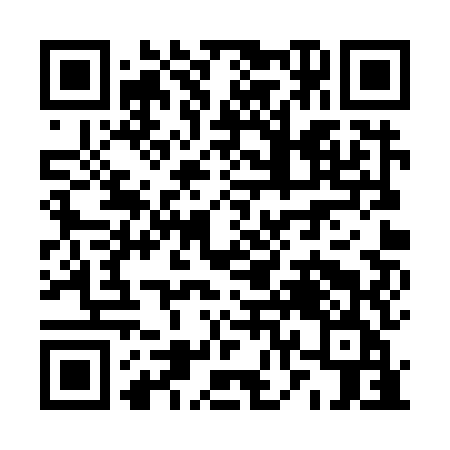 Prayer times for Carregais de Baixo, PortugalWed 1 May 2024 - Fri 31 May 2024High Latitude Method: Angle Based RulePrayer Calculation Method: Muslim World LeagueAsar Calculation Method: HanafiPrayer times provided by https://www.salahtimes.comDateDayFajrSunriseDhuhrAsrMaghribIsha1Wed4:546:351:306:248:2610:012Thu4:526:341:306:258:2710:023Fri4:516:331:306:258:2810:044Sat4:496:321:306:268:2910:055Sun4:486:301:306:268:3010:076Mon4:466:291:306:278:3110:087Tue4:446:281:306:278:3210:098Wed4:436:271:306:288:3310:119Thu4:416:261:306:288:3410:1210Fri4:406:251:306:298:3510:1311Sat4:386:241:306:298:3610:1512Sun4:376:231:306:308:3710:1613Mon4:366:221:306:308:3710:1714Tue4:346:211:306:318:3810:1915Wed4:336:211:306:318:3910:2016Thu4:326:201:306:328:4010:2117Fri4:306:191:306:328:4110:2318Sat4:296:181:306:338:4210:2419Sun4:286:171:306:338:4310:2520Mon4:276:161:306:348:4410:2621Tue4:256:161:306:348:4510:2822Wed4:246:151:306:358:4510:2923Thu4:236:141:306:358:4610:3024Fri4:226:141:306:368:4710:3125Sat4:216:131:306:368:4810:3326Sun4:206:131:306:378:4910:3427Mon4:196:121:316:378:4910:3528Tue4:186:121:316:388:5010:3629Wed4:176:111:316:388:5110:3730Thu4:166:111:316:388:5210:3831Fri4:156:101:316:398:5210:39